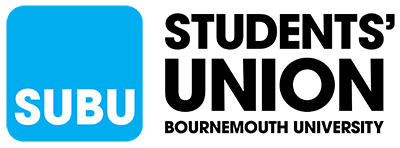 30/10/2019Funding Committee Meeting  Clubs and societies have several possible funding streams open to them including fundraising, sponsorships and applying to SUBU for funding.  SUBU Funding meetings are held to discuss funding requests that have been received.  These are conducting weekly in the first time and fortnight in the second and third and students from the club or society are invited to inform the discussion.Present: Lea Ediale (SU VP Activities), Jen Caldwell (Activities Coordinator), Kerry Dean (Student Participation)Funding Requested:NAME OF CLUB/SOCIETY Film Society Funding was requested for: Berlin TripThe decisions made were based on the following discussions.  Film Society (Kat, Harry and Ben) were in attendance:The Funding Committee agreed that this is a beneficial trip and that the Students will enhance their future careers in Film by attending and understanding how this industry works. There were lots of not to be missed events that they would have access too, as there is nothing similar in the UK. Dr James Fair will help the students establish contacts whilst there.We discussed making the coach travel as cheap as possible by obtaining a quote form National Express (rather than hiring a coach), the Film Society agreed to look into this.All students are Bournemouth University students.The committee agreed to fund the Festival passes for the students - £2556 would pay £71 each for these, and this is on top of the flight, accommodation, and travel that they are already paying for. The total funding requested was not agreed, however SUBU will contribute towards the Festival Passes, which are expensive for students, this was approved by all funding committee members present.NAME OF CLUB/SOCIETY CyclingFunding was requested for: Morzine TripThe decisions made were based on the following discussions.  Cycling (Vedangi, Victor Leach, Callum, Harriet) were in attendance:Based on the overall event costs (£19535.02), the club were requesting £1200 to cover basic costs for an already expensive trip for the individual students.As this type of training experience is very expensive in the UK, this is the perfect opportunity for students to experience something of this standard.In general, the Cycling Club fund their own competition entry fees (Not BUCS) along with accommodation and travel – this is another very expensive sport.Based on the number of Bournemouth University Students, AUB and Alumini attending the trip, we agreed that the amount we covered would be for the benefit of Bournemouth University students only. (Estimated 27 BUstudents at £30 per head)The total funding requested was not agreed, however, £810 was approved by all funding committee members present.NAME OF CLUB/SOCIETY Swimming ClubFunding was requested for: BUCS Short Course ChampionshipsThe decisions made were based on the following discussions.  Swimming (Megan and Ben) were in attendance:This funding would cover Bournemouth University students only (AUB representatives are already paid for by AUB) – 16 in totalThe club requested funding for the entire event (Hotels Rooms, Entry Fees, Petrol for round trip) all their membership fees are already tied up with Poole Swimming Club and the years training sessions and coaching. Membership fees are £250.The Hotel costs are unfortunate due to the last minute bookings (not the clubs fault, they were required to wait until they knew numbers for the event)As with other clubs, we put funding towards BUCS feesWe decided that we would also cover some of the costs towards the expensive hotel rooms – however this is not a given that we would fund this again next year.The total funding requested was not agreed, however, as a sign of support SUBU funded £1845.25 approved by all funding committee members present.New Clubs and Societies Approved today were:Middle Eastern NetworkMixed Martial Arts SocietyWeightlifting SocietyClub	Amount RequestedAmount approvedFilm Society2764.842556Cycling Club – Morzine1200810Swimming Club3159.251845.25